Základní škola a mateřská škola rychnov nad Kněžnou, roveň 60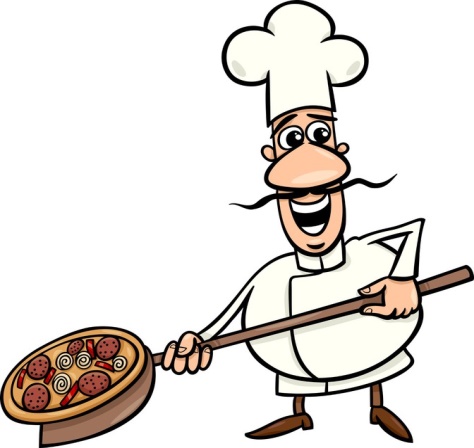 Jídelní  lístek          30.1. – 3.2.2023Jídlo obsahuje alergeny. Jejich čísla  jsou uvedena za názvem jídelníčku.Seznam alergenů: 1 - obiloviny obsahující lepek (a- pšenice, b-žito, c-ječmen, d-oves)               6 - sója                               3 - vejce                                                                                                             7 - mléko                              4 - ryby                                                                                                              8 - skořápkové plody                               5 - podzemnice olejná (arašídy)                                                                        9 - celerStrava je určena k okamžité spotřebě!Změna jídelníčku vyhrazena!/alergeny/Pondělí:rohlík, pomazánka ze smetanového sýra, paprika, granko1a,7polévka fazolová1a,9palačinky s džemem, jablko, vanilkové mléko, čaj1a,3,7chléb, pomazánka tuňáková, okurka, čaj1a,4,7Úterý:cereální lupínky s mlékem, banán, čaj1a,7polévka zeleninová s písmenky1a,9smažený kuřecí řízek, bramborová kaše, salát z čínského zelí, džus, ZŠ - jogurt1a,3,7,9chléb Vital, pomazánka ze strouhaného sýra, rajče, bílá káva1a,b,c,d,7Středa:kaiserka, švédská pomazánka, okurka, čaj1a,b,c,d,3,4,7polévka hovězí rychlá3,9srbské rizoto s vepř. masem, zeleninou a sýrem, červ. řepa, čaj1a,7,9obložený chléb, mléko1a,7Čtvrtek:chléb, vajíčková pomazánka s bylinkami, paprika, caro1a,3,7polévka s kápáním3,9pečený karbanátek, brambory, jogurtová tatarka, džus, ZŠ-banán1a,3,7,9veka, pomazánka tvarohová s mrkví, zeleninový talíř, mléko1a,7,9Pátek:ZŠ – pololetní prázdninytvarohový závin, jablko, mléko1a,7polévka z červené čočky1a,9italský zbruf, těstoviny, čaj1a,7,9kukuřičný plátek, ochucené pomazánkové máslo, rajče, granko1a,7